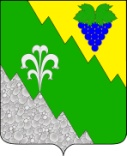 АДМИНИСТРАЦИЯ НИЖНЕБАКАНСКОГО СЕЛЬСКОГО ПОСЕЛЕНИЯ КРЫМСКОГО РАЙОНА ПОСТАНОВЛЕНИЕот 14.03.2013		   №  80станица НижнебаканскаяО проведении публичных слушаний по проекту планировки и проекту межевания территории для размещения объекта «Реконструкция мостового перехода через реку Неберджай на автомобильной дороге Подъезд к ст-це Неберджаевская км 5+231 в Крымском районе»В  целях соблюдения  прав человека на благоприятные условия жизнедеятельности,  прав  и  законных  интересов  правообладателей  земельных участков  и  объектов  капитального  строительства,   а  также  создания  условий для  устойчивого  развития  территории  Нижнебаканского  сельского  поселения Крымского района, в соответствии со статьей 46 Градостроительного кодекса  Российской  Федерации, Положением  о порядке проведения публичных слушаний на территории Нижнебаканского сельского поселения Крымского района, утвержденным решением Совета Нижнебаканского сельского поселения Крымского района от 3 ноября 2006 года № 56, протоколом №1 от 12 марта 2013 года комиссии по подготовке проекта правил землепользования и застройки Нижнебаканского сельского поселения, руководствуясь статьей 38 Устава Нижнебаканского сельского поселения Крымского района, п о с т а н о в л я ю:1. Назначить и провести публичные слушания по проекту планировки и проекту межевания территории для размещения объекта «Реконструкция мостового перехода через реку Неберджай на автомобильной дороге Подъезд к ст-це Неберджаевская км 5+231 в Крымском районе» с участием жителей Нижнебаканского сельского поселения на 19 апреля 2013 года в 14.00 часов по адресу: Крымский район, станица Нижнебаканская, улица Шевченко, 2.2. Назначить уполномоченным органом по проведению публичных слушаний Комиссию по подготовке проекта правил землепользования и застройки Нижнебаканского сельского поселения, созданную постановлением главы Нижнебаканского сельского поселения от 10 февраля 2009 года № 6 «O подготовке проекта Правил землепользования и застройки  территории Нижнебаканского сельского поселения Крымского района», постановлением №314 от 30 декабря 2010 года «О внесении изменений в постановление администрации Нижнебаканского сельского поселения Крымского района № 6 от 10 февраля 2009 года  «О подготовке проекта  Правил землепользования и застройки территории Нижнебаканского сельского поселения Крымского района».3. Комиссии по подготовке проекта правил землепользования и застройки Нижнебаканского сельского поселения (Ткаченко П.И.):3.1. В срок до 20 марта 2013 года разместить экспозицию материалов проекта планировки и проекта межевания территории для размещения объекта «Реконструкция мостового перехода через реку Неберджай на автомобильной дороге Подъезд к ст-це Неберджаевская км 5+231 в Крымском районе» в фойе администрации Нижнебаканского сельского поселения по адресу: Крымский район, станица Нижнебаканская, улица Шевченко, 2.3.2. Организовать выступления разработчиков проекта планировки и проекта межевания территории для размещения объекта «Реконструкция мостового перехода через реку Неберджай на автомобильной дороге Подъезд к ст-це Неберджаевская км 5+231 в Крымском районе» на публичных слушаниях.3.3.  Подготовить и обеспечить опубликование в средствах массовой заключения о результатах публичных слушаний.4. Опубликовать официально настоящее постановление в средствах массовой информации.5. Настоящее постановление вступает в силу со дня его официального опубликования.6. Контроль за выполнением настоящего постановления оставляю за собой.Глава Нижнебаканского сельскогопоселения Крымского района					                          А.А.Кукос